510623C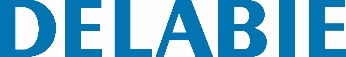 Secador de mãos ultrarrápido SPEEDJET 2, com filtro HEPA e sem reservatórioReferência: 510623C Informação para prescriçãoSecador de mãos de ar comprimido SPEEDJET bidirecional antracite metalizado.  Ultrarrápido : secagem em 10 a 12 segundos.  Conforto : ar quente. ABS antibacteriano para uma máxima higiene. Manutenção e limpeza facilitadas : novo método de eliminação automática de água residual das mãos por evaporação e esterilização. Sistema que evita ter de esvaziar o depósito ou a presença de pingos de água na parede ou no chão.  Filtro HEPA : retém 99,9% das bactérias presentes no ar.  Acionamento automático por deteção infravermelhos. Tecnologia inteligente : pára automaticamente quando as mãos são retiradas.  Antibloqueio : pára automaticamente se estiver em utilização contínua superior a 30 segundos. Dimensões : 180 x 320 x 540 mm. Peso : 7,2 kg.  Economia de energia : desliga automaticamente a resistência com a temperatura > 25°C. Baixo consumo de energia : potência 1050 W, no modo sem aquecimento, 1550 W no modo de aquecimento.220-240 V~ / 50-60 Hz.  Caudal : 61 l/seg. Velocidade do ar : 540 km/h. Nível sonoro : 66 dBA.  Classe II, IP21. CE. 